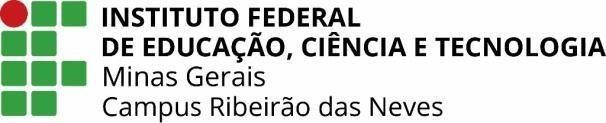 ANEXO III –TERMO DE CMPROMISSO E
FORMULÁRIO DE CADASTRO DO ALUNO BOLSISTACOORDENAÇÃO DE PESQUISACOORDENAÇÃO DE PESQUISACOORDENAÇÃO DE PESQUISACOORDENAÇÃO DE PESQUISACOORDENAÇÃO DE PESQUISACOORDENAÇÃO DE PESQUISACOORDENAÇÃO DE PESQUISA(	) PIBIC(	) PIBIC(	) PIBIC JR(	) PIBIC JR(	) PIBIC JR(	) PIBIC JR(	) AT- NSDADOS DO ALUNODADOS DO ALUNODADOS DO ALUNODADOS DO ALUNODADOS DO ALUNODADOS DO ALUNODADOS DO ALUNOCURSOCURSOCURSOCURSOMATRÍCULAMATRÍCULAMATRÍCULANOMECOMPLETONOMECOMPLETONOMECOMPLETONOMECOMPLETONOMECOMPLETONOMECOMPLETONOMECOMPLETOTELEFONE RESIDENCIALCELULARCELULARCELULARCELULARE-MAILE-MAILDADOS DO PROJETO:DADOS DO PROJETO:DADOS DO PROJETO:DADOS DO PROJETO:DADOS DO PROJETO:DADOS DO PROJETO:DADOS DO PROJETO:PROJETO:PROJETO:PROJETO:PROJETO:PROJETO:PROJETO:PROJETO:ORIENTADOR:ORIENTADOR:ORIENTADOR:ORIENTADOR:ORIENTADOR:ORIENTADOR:ORIENTADOR:ASSINATURA DO ORIENTADOR:ASSINATURA DO ORIENTADOR:ASSINATURA DO ORIENTADOR:ASSINATURA DO ALUNO:ASSINATURA DO ALUNO:ASSINATURA DO ALUNO:ASSINATURA DO ALUNO:DECLARAÇÃO DO PAI OU RESPONSÁVEL (caso o candidato seja menor de idade)DECLARAÇÃO DO PAI OU RESPONSÁVEL (caso o candidato seja menor de idade)DECLARAÇÃO DO PAI OU RESPONSÁVEL (caso o candidato seja menor de idade)DECLARAÇÃO DO PAI OU RESPONSÁVEL (caso o candidato seja menor de idade)DECLARAÇÃO DO PAI OU RESPONSÁVEL (caso o candidato seja menor de idade)DECLARAÇÃO DO PAI OU RESPONSÁVEL (caso o candidato seja menor de idade)DECLARAÇÃO DO PAI OU RESPONSÁVEL (caso o candidato seja menor de idade)Declaro conhecer e aceitar os critérios e normas que regem o Edital XX/2022 do campus Ribeirão das Neves e certifico como verdadeiras as informações prestadas acima autorizando o aluno identificado a participar do programa.Ribeirão das Neves,	de	de	.Nome:	Assinatura: 	Declaro conhecer e aceitar os critérios e normas que regem o Edital XX/2022 do campus Ribeirão das Neves e certifico como verdadeiras as informações prestadas acima autorizando o aluno identificado a participar do programa.Ribeirão das Neves,	de	de	.Nome:	Assinatura: 	Declaro conhecer e aceitar os critérios e normas que regem o Edital XX/2022 do campus Ribeirão das Neves e certifico como verdadeiras as informações prestadas acima autorizando o aluno identificado a participar do programa.Ribeirão das Neves,	de	de	.Nome:	Assinatura: 	Declaro conhecer e aceitar os critérios e normas que regem o Edital XX/2022 do campus Ribeirão das Neves e certifico como verdadeiras as informações prestadas acima autorizando o aluno identificado a participar do programa.Ribeirão das Neves,	de	de	.Nome:	Assinatura: 	Declaro conhecer e aceitar os critérios e normas que regem o Edital XX/2022 do campus Ribeirão das Neves e certifico como verdadeiras as informações prestadas acima autorizando o aluno identificado a participar do programa.Ribeirão das Neves,	de	de	.Nome:	Assinatura: 	Declaro conhecer e aceitar os critérios e normas que regem o Edital XX/2022 do campus Ribeirão das Neves e certifico como verdadeiras as informações prestadas acima autorizando o aluno identificado a participar do programa.Ribeirão das Neves,	de	de	.Nome:	Assinatura: 	Declaro conhecer e aceitar os critérios e normas que regem o Edital XX/2022 do campus Ribeirão das Neves e certifico como verdadeiras as informações prestadas acima autorizando o aluno identificado a participar do programa.Ribeirão das Neves,	de	de	.Nome:	Assinatura: 	DECLARAÇÃO DO ALUNO BOLSISTADECLARAÇÃO DO ALUNO BOLSISTADECLARAÇÃO DO ALUNO BOLSISTADECLARAÇÃO DO ALUNO BOLSISTADECLARAÇÃO DO ALUNO BOLSISTADECLARAÇÃO DO ALUNO BOLSISTADECLARAÇÃO DO ALUNO BOLSISTADeclaro, para fins de obtenção de bolsa acima identificado do IFMG – campus Ribeirão das Neves, que estou ciente de todas as normas que regem o Edital XX/2022 do campus Ribeirão das Neves, em  especial, as obrigações do aluno bolsista. Declaro também, que não recebo bolsa assistencialista da modalidade atividade e nem bolsa remunerada de outros programas de mérito acadêmico.Ribeirão das Neves,	de	de	.Assinatura do bolsistaDeclaro, para fins de obtenção de bolsa acima identificado do IFMG – campus Ribeirão das Neves, que estou ciente de todas as normas que regem o Edital XX/2022 do campus Ribeirão das Neves, em  especial, as obrigações do aluno bolsista. Declaro também, que não recebo bolsa assistencialista da modalidade atividade e nem bolsa remunerada de outros programas de mérito acadêmico.Ribeirão das Neves,	de	de	.Assinatura do bolsistaDeclaro, para fins de obtenção de bolsa acima identificado do IFMG – campus Ribeirão das Neves, que estou ciente de todas as normas que regem o Edital XX/2022 do campus Ribeirão das Neves, em  especial, as obrigações do aluno bolsista. Declaro também, que não recebo bolsa assistencialista da modalidade atividade e nem bolsa remunerada de outros programas de mérito acadêmico.Ribeirão das Neves,	de	de	.Assinatura do bolsistaDeclaro, para fins de obtenção de bolsa acima identificado do IFMG – campus Ribeirão das Neves, que estou ciente de todas as normas que regem o Edital XX/2022 do campus Ribeirão das Neves, em  especial, as obrigações do aluno bolsista. Declaro também, que não recebo bolsa assistencialista da modalidade atividade e nem bolsa remunerada de outros programas de mérito acadêmico.Ribeirão das Neves,	de	de	.Assinatura do bolsistaDeclaro, para fins de obtenção de bolsa acima identificado do IFMG – campus Ribeirão das Neves, que estou ciente de todas as normas que regem o Edital XX/2022 do campus Ribeirão das Neves, em  especial, as obrigações do aluno bolsista. Declaro também, que não recebo bolsa assistencialista da modalidade atividade e nem bolsa remunerada de outros programas de mérito acadêmico.Ribeirão das Neves,	de	de	.Assinatura do bolsistaDeclaro, para fins de obtenção de bolsa acima identificado do IFMG – campus Ribeirão das Neves, que estou ciente de todas as normas que regem o Edital XX/2022 do campus Ribeirão das Neves, em  especial, as obrigações do aluno bolsista. Declaro também, que não recebo bolsa assistencialista da modalidade atividade e nem bolsa remunerada de outros programas de mérito acadêmico.Ribeirão das Neves,	de	de	.Assinatura do bolsistaDeclaro, para fins de obtenção de bolsa acima identificado do IFMG – campus Ribeirão das Neves, que estou ciente de todas as normas que regem o Edital XX/2022 do campus Ribeirão das Neves, em  especial, as obrigações do aluno bolsista. Declaro também, que não recebo bolsa assistencialista da modalidade atividade e nem bolsa remunerada de outros programas de mérito acadêmico.Ribeirão das Neves,	de	de	.Assinatura do bolsista